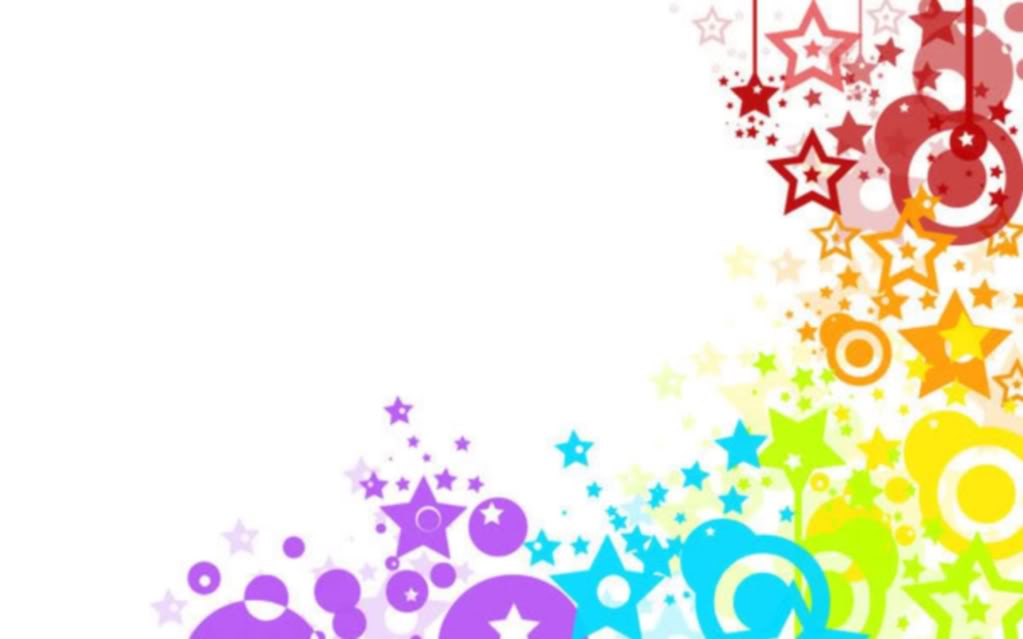 évaluations rentrée 2014Nom Prénom